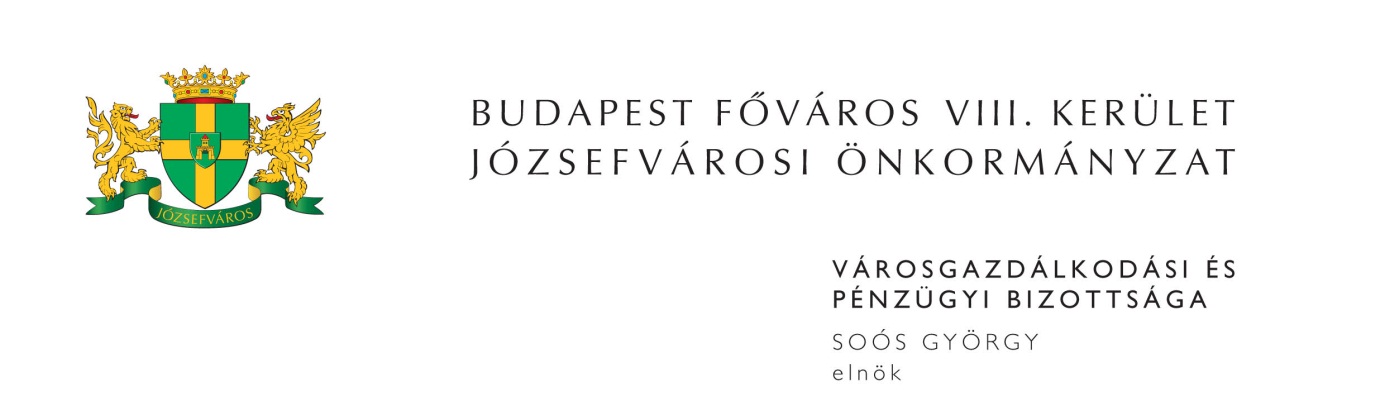 M E G H Í V ÓBudapest Józsefvárosi Önkormányzat Városgazdálkodási és Pénzügyi Bizottsága2016. évi 24. rendes ülését2016. július 11-én (hétfőn) 1300 órárahívom össze.A Városgazdálkodási és Pénzügyi Bizottság ülését a Józsefvárosi Polgármesteri HivatalIII. 300-as termében (Budapest VIII., Baross u. 63-67.) tartja.Napirend1. Gazdálkodási ÜgyosztályElőterjesztő: Dr. Galambos Eszter - ügyosztályvezető(írásbeli előterjesztés)Javaslat közterület-használati kérelmek elbírálására Tulajdonosi hozzájárulás Budapest VIII. kerület, Delej utca 42. számú ingatlan villamosenergia-ellátó földkábel létesítéséhez (PÓTKÉZBESÍTÉS)Tulajdonosi hozzájárulás Budapest VIII. kerület, Práter utca 35. szám alatti ingatlan ideiglenes villamosenergia ellátás kiépítéséhez Tulajdonosi hozzájárulás Budapest VIII. kerület, Berzsenyi Dániel utca 3. szám alatti ingatlan hírközlési hálózatának kiépítéséhez (PÓTKÉZBESÍTÉS)Tulajdonosi hozzájárulás Budapest VIII. kerület, Nagy Templom utca 3. szám alatti ingatlan hírközlési hálózatának kiépítéséhez (PÓTKÉZBESÍTÉS)Tulajdonosi hozzájárulás Budapest VIII. kerület, Szűz utca 2. szám alatti ingatlan hírközlési hálózatának kiépítéséhez (PÓTKÉZBESÍTÉS)Javaslat az „Épületek homlokzat díszvilágításának javítása” tárgyú, közbeszerzési értékhatárt el nem érő beszerzési eljárás eredményének megállapítására Javaslat gépjármű-elhelyezési kötelezettség megváltására vonatkozó megállapodás módosítására Javaslat a Józsefvárosi Gazdálkodási Központ Zrt.-vel kapcsolatos döntések meghozatalára (PÓTKÉZBESÍTÉS)2. Józsefvárosi Gazdálkodási Központ Zrt.Előterjesztő: Farkas Örs - vagyongazdálkodási igazgató(írásbeli előterjesztés)Javaslat a TÉR_KÖZ pályázat előkészítéséhez kapcsolódó döntések meghozatalára INTREPID-Start Kft. bérbevételi kérelme a Budapest VIII. kerület, Tömő u. 56. szám alatti, önkormányzati tulajdonú, üres, nem lakás céljára szolgáló helyiség vonatkozásában VANTAGE DESIGN Kft. bérbevételi kérelme a Budapest VIII. kerület, Leonardo da Vinci u. 42. szám alatti, üres, önkormányzati tulajdonú, nem lakás céljára szolgáló helyiség vonatkozásában PERFEKT TAXI HOLDING Kft. bérbevételi kérelme a Budapest VIII. kerület, Kis Fuvaros u. 9./C szám alatti, üres, önkormányzati tulajdonú, nem lakás céljára szolgáló helyiség vonatkozásában Herce-Hurca Cargo Kft. bérbevételi kérelme a Budapest VIII. kerület, Horváth Mihály tér 16. szám alatti, önkormányzati tulajdonú, üres, nem lakás céljára szolgáló helyiség vonatkozásában Javaslat gépkocsi beálló bérbeadására A Budapest VIII. kerület, Vásár utca 4. szám alatti, 34875/0/A/28 helyrajzi számú üzlethelyiségre készült értékbecslés felülvizsgálata iránti kérelem Javaslat a Budapest VIII. kerület, Diószegi Sámuel utca ………………….. szám alatti lakás bérbeadására 3. Zárt ülés keretében tárgyalandó előterjesztések(írásbeli előterjesztés)Javaslat a Budapest VIII. kerület, Rákóczi út ……………….. számú ingatlanra vonatkozó elővásárlási jogról való lemondásra Előterjesztő: Dr. Galambos Eszter - a Gazdálkodási Ügyosztály vezetőjeJavaslat a Budapest VIII. kerület, Tömő utca …………………. és a Budapest VIII. kerület, Tömő utca ………………… szám alatti önkormányzati bérlemények lakáscsere szerződésének jóváhagyásáraElőterjesztő: Farkas Örs - a Józsefvárosi Gazdálkodási Központ Zrt. vagyongazdálkodási igazgatójaMegjelenésére feltétlenül számítok. Amennyiben az ülésen nem tud részt venni, kérem, azt írásban (levélben, elektronikus levélben) jelezni szíveskedjen Soós György bizottsági elnöknek legkésőbb 2016. július 11-én az ülés kezdetéig. Budapest, 2016. július 6. 	Soós György s.k.	elnök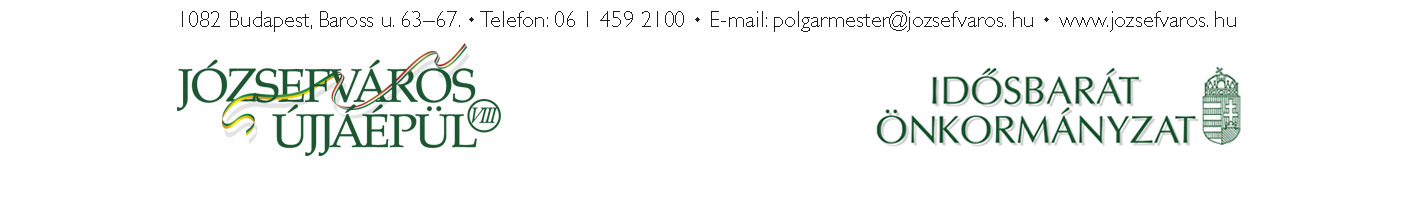 2